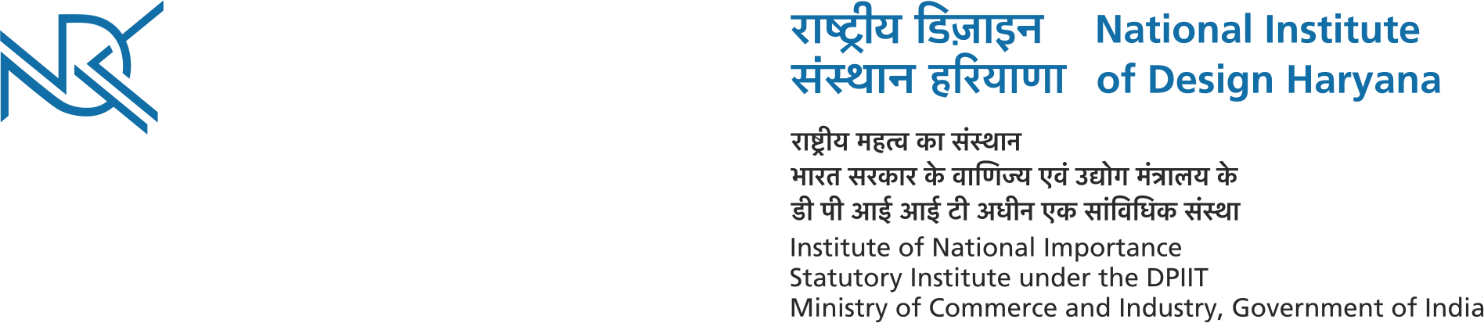 R.No. NIDH/E&M/2021/107                                      	  Dated: 19th March, 2021CORRIGENDUMThe last date of submission of Tender for providing and placing site/factory constructed/fabricated fully customized tables at NID Haryana campus has been extended up to 25.03.2021 till 05.00 pm.This issues with the approval of the Competent Authority.Chief Administrative Officer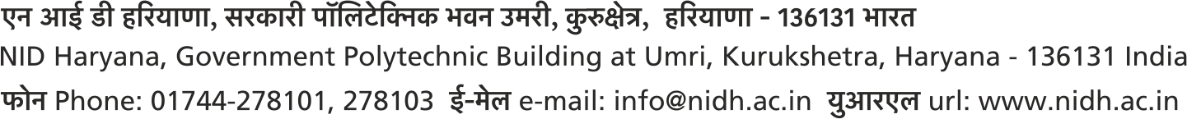 